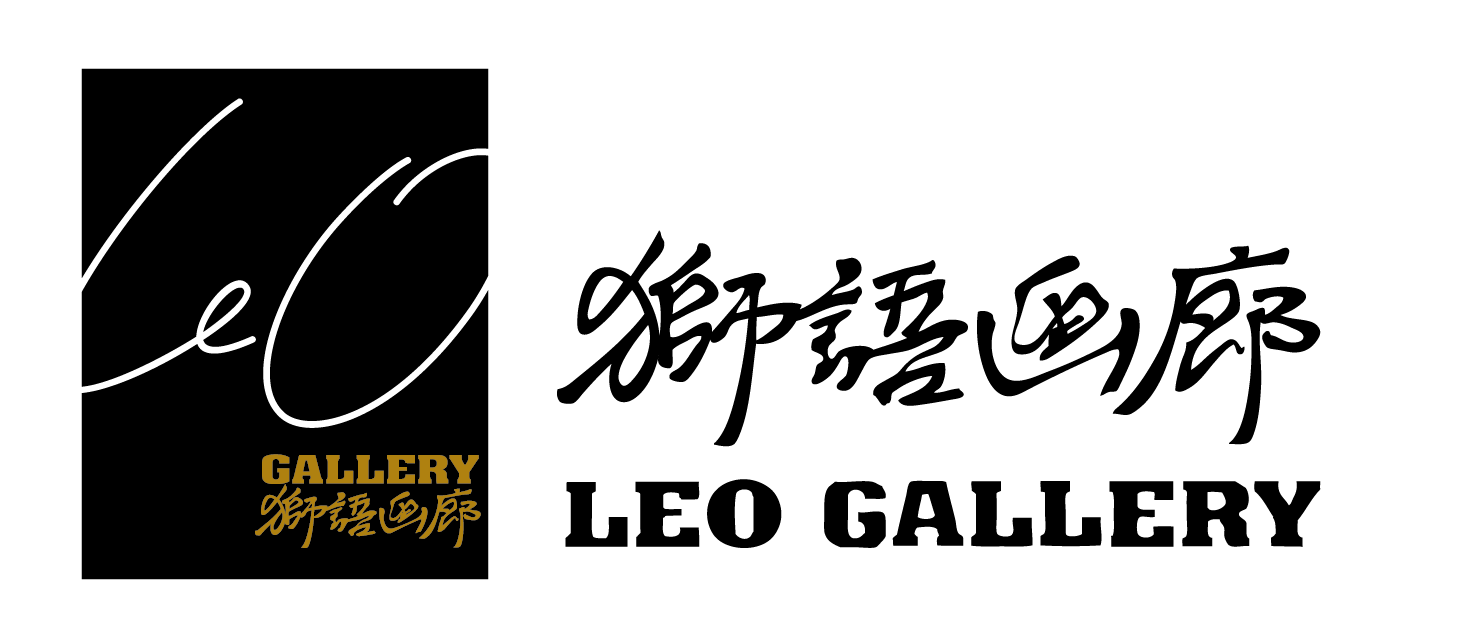 196 Born in ChinaCurrently lives and works in, ChinaSOLO EXHIBITIONSGROUP EXHIBITIONSCOLLECTIONS現生活工作於中國個展群展收藏198Graduated from Present201 , Hong Kong, China2014 ", , , China2013 "" , , , China2010  Gallery, , China2009 s Exhibition, 2003 2015 2014 2013 2012 “198現今任201《》201201《》201《》20《》201201201201201《》